KĄCIK PRZEDSZKOLAKA Zaprowadź dzieci przez labirynt do przedszkola.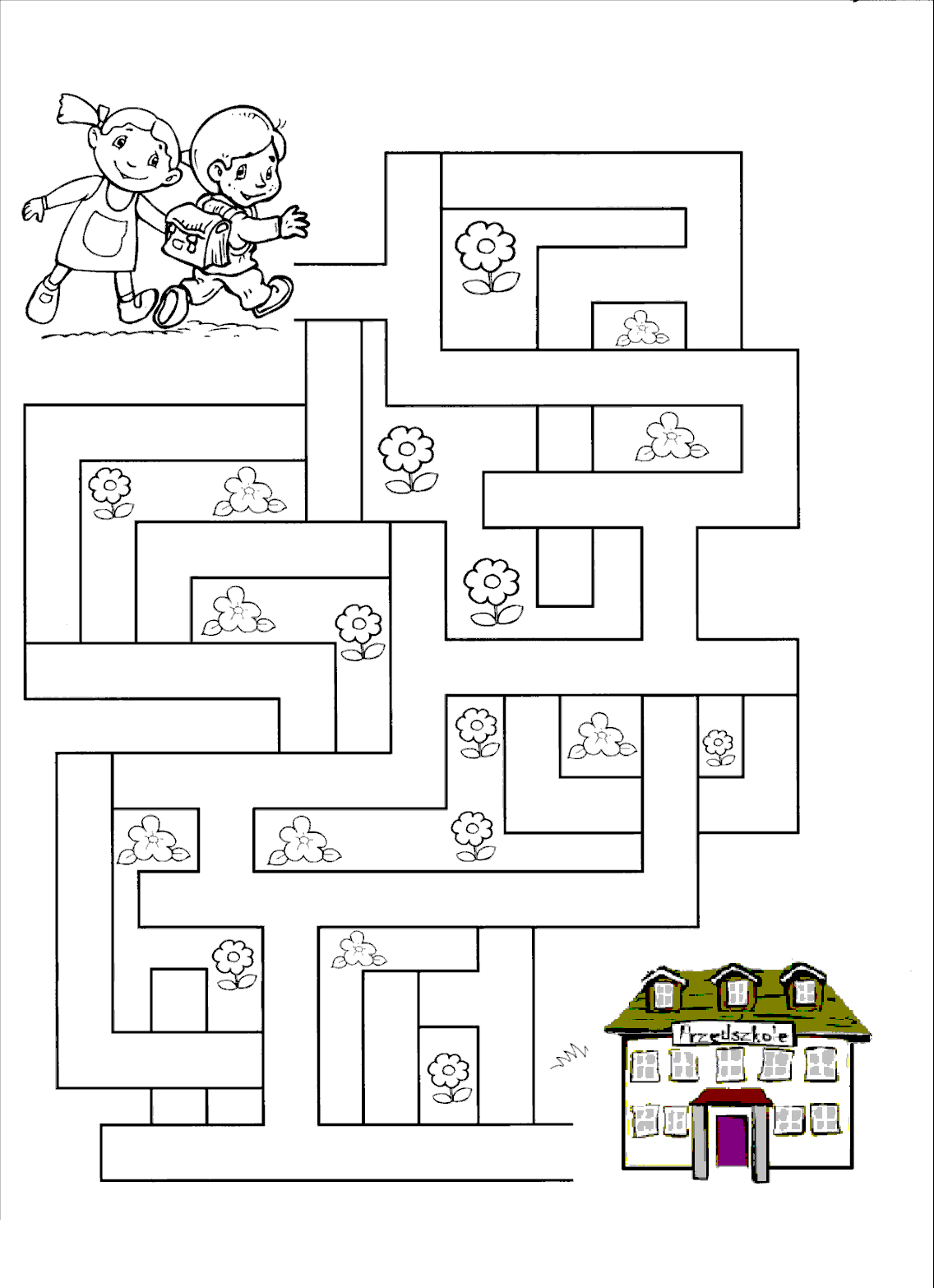 Kwartalnik  III - V.2015                      Przedszkole nr 5 „Piąteczka”, ul. Miodowa 16, Gdynia – Orłowo„Tam, gdzie nie ma dzieci, brakuje nieba."
Algernon Charles Swinburne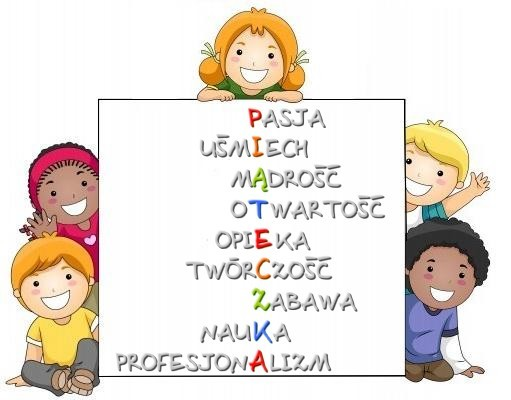 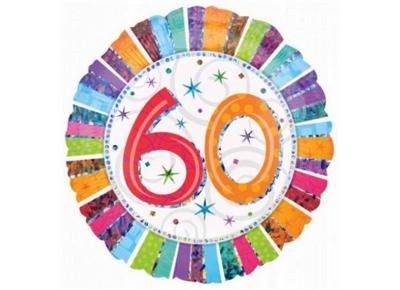 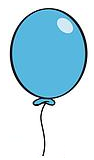  AKTUALNOŚCI I WYDARZENIA KULTURALNE- TROSZKĘ HISTORII PIĄTECZKI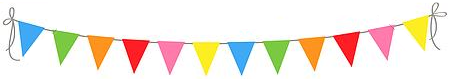 Publiczne Przedszkole Nr 5 zostało założone pod koniec czerwca 1949 roku za zgodą Inspektoratu Szkolnego w Gdyni. Funkcję kierowniczki przedszkola objęła M. Helbrecht. Przez kilka lat mieściło się ono na parterze budynku przy ulicy Orłowskiej 74. W pierwszym roku istnienia do przedszkola uczęszczało 65 dzieci.W lutym 1955 roku przedszkole zostało przeniesione do piętrowego budynku przy ulicy Miodowej 16. Kierownictwo przeniesionego przedszkola powierzono Magdalenie Kasperek, która tę funkcję pełniła do 1976 roku. Początkowo placówka była trzyoddziałowa, natomiast w latach 1976 – 1980 prężnie działały już cztery oddziały. W tych latach funkcję dyrektora pełniła Krystyna Procner. W 1980 roku dyrektorem została Stanisława Dzwonkowska, która obejmowała te stanowisko przez dwa lata. Następnie funkcję swojej poprzedniczki objęła Hanna Zielińska - Jaś, która była dyrektorem do 2002 roku. Z powodu malejącej liczby dzieci zgłaszanych do przedszkola planowano zorganizowanie wyłącznie dwóch oddziałów na parterze i wynajem piętra dla prywatnej szkoły podstawowej. Plany te jednak nie zostały zrealizowane i placówka ostatecznie pozostała przy dwóch oddziałach całodziennych i jednym oddziale pięciogodzinnym. Taki stan organizacyjny przedszkola utrzymał się objęcia stanowiska dyrektora przez Beatę Ratowską w 2002 roku. Dzięki staraniom pani dyrektor Beaty Ratowskiej oraz szerokiej promocji przedszkole "rozkwitło" i stało się placówką pięciooddziałową, która tym roku obchodzi swoje 60-lecie.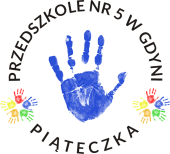 Nasze przedszkole jest miejscem radosnej, twórczej             i bezpiecznej zabawy, poznawania i odkrywania świata, jest przystanią, gdzie króluje mądrość, szacunek i radość. Wykorzystujemy naturalną potrzebę ruchu, aby dziecko żyło w zgodzie z własnym ciałem i umysłem, w harmonii z otaczającym światem i przyrodą.  Staramy się wszechstronnie rozwijać dzieci, odkrywać ich talenty, możliwości i potrzeby, zgodnie z teorią inteligencji wielorakich H. Gardnera. Chcemy wychować dziecko z bogatą wyobraźnią, twórcze, zdolne do spontanicznej ekspresji własnych uczuć i myśli, otwarte na nowe pomysły i inspiracje płynące od innych osób oraz gotowe szukać nowych, lepszych i oryginalnych rozwiązań. KUCHCIKOWO – CZYLI ZDRADZAMY SEKRETY PRZEDSZKOLNEJ KUCHNIŻyczymy smacznego 	KĄCIK RODZICA -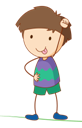 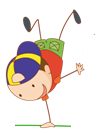 AKTYWNOŚĆ FIZYCZNA W ŻYCIU MAŁEGO CZŁOWIEKAW dobie XXI wieku, kiedy czas płynie bardzo szybko, często mówimy, że w domu tylko nocujemy nie mamy na wygospodarowanie czasu dla siebie dzieci, rodziny przyjaciół. Niedziele spędzamy w supermarketach, czy na sprzątaniu nadrabiając cały tydzień.Ciągle się spieszymy, zamknięci w małych skrzynkach, jakimi są samochody czekamy w korkach denerwując się na nie, na czerwone światło, na niedzielnych kierowców czy przeciwnie na zbyt szybkich i niebezpiecznych.A może warto by było nastawić budzik kilka minut wcześniej i spróbować zatrzymać czas, zejść do piwnicy wyjąć rower, hulajnogę, rolki czy wrotki i tak odprowadzić dziecko do przedszkola, nie denerwując się na te wszystkie bodźce zewnętrzne. Niech zbliżająca się wiosna zmusi nas do refleksji i do tego, aby zdrowo i aktywnie zaczynać poranki razem z dziećmi. Przecież nie każdy dzień musi wyglądać tak samo, ta niezdrowa rutyna wpływa na nas bardzo niekorzystnie ciągle jesteśmy zmęczeni, osowiali, ciągle się spieszymy.Dzięki aktywności fizycznej na pewno poczujemy się lepiej, zyskamy więcej dobrze wykorzystanego czasu. Nasze dzieci nie będą marudne i znudzone, a wszyscy zyskamy uśmiech i energię na cały dzień. Warto powrócić do wspomnień z dzieciństwa, kiedy nie było tyle dóbr, które teraz zaprzątają dzieciom głowę, uziemiając je w domu. Pomyślmy, że może nasze dzieci też chciałyby dostać złożoną na pół kanapkę i móc dalej biec, aby pograć w gumę, skakankę, klasy, piłkę, pobawić się w chowanego, czy w berka, zawiązać oczy być ciuciubabką. Pozwólmy dzieciom na aktywność fizyczną nie wirtualną. Wyłączmy komputery, komórki, telewizory spakujmy plecak i ruszajmy na łapanie motyli, puszczanie baniek, rysowanie patykiem w piasku.  Zatem uczmy dzieci tego samego, czego my, jako małe dzieci doświadczaliśmy, zdrowego i aktywnego wypoczynku. HYMN PRZEDSZKOLA NR 5 „PIĄTECZKI”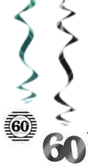 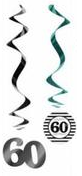 W mieście Gdynia jest MiodowaTu Piąteczka położonaTo przedszkole nasze miłebardzo fajne,  urokliwe.Ref. Bo w naszej piąteczce         Miło płynie czas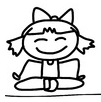               Bo w naszej piąteczce Ty i ja.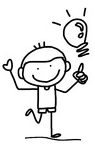 Marynarze to maluchyTo są nasze super zuchyFoczki śmieją się od ranaTo zabawa niesłychana.Ref. Bo w naszej piąteczce…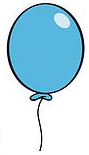 A Muszelki  grają w piłkęMają uśmiechniętą minkęRybki to jest starsza grupaPomoc niosą dla maluchaRef. Bo w naszej piąteczce…A Delfiny to zerówka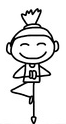 Tu króluje mądra główkaTutaj pilnie się uczymyBo do szkoły się spieszymyRef. Bo w naszej piąteczce…Wszyscy razem się bawimy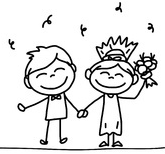 Czasem razem popsocimyTu w przedszkolu jest wesołoTak rodzinnie i domowo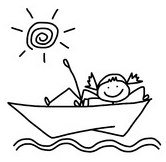 Ref. Bo w naszej piąteczce…My Piąteczkę swą kochamyDo niej chętnie uczęszczamyW niej świat cały odkrywamyI wesołe minki mamyRef. Bo w naszej piąteczce…PRZEDSZKOLNY HUMOR –„CO MOŻE MAŁY CZŁOWIEK?”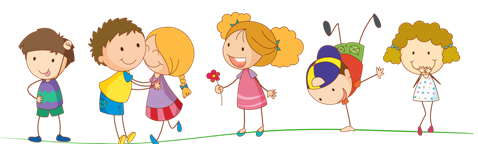 Życzymy, aby przy okazji tego pięknego Jubileuszu we wszystkich sercach wychowanków, absolwentów, rodziców i przyjaciół przedszkolaodżyły wspomnienia tej niepowtarzalnej atmosfery, jakiej  doświadczyliśmy w naszej „PIĄTECZCE”Dyrektor i Pracownicy Przedszkola Nr 5Składniki: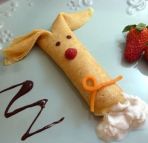 2 jajka 1 żółtko3/4 szklanki odłuszczonego mleka1/2 szklanki mąki 2 łyżeczki roztopionego masła 1/2 szklanki wody1 łyżeczka cukruTruskawkiSos czekoladowyBita śmietana1 łyżeczka masła do smażenia. Sposób przygotowania:    Ubijamy wszystko trzepaczką lub mikserem. Płyny dolewamy stopniowo do uzyskania odpowiedniej konsystencji. Następnie smażymy naleśniki.     Jak urozmaicić jedno z ulubionych dań wszystkich przedszkolaków?Po usmażeniu 2/3 naleśnika pokrywamy pokrojonymi truskawkami. Następnie rolujemy go w tubę, zostawiając górę naleśnika nie wypełnioną truskawkami.  Za pomocą ostrego noża, robimy nacięcie w środku naleśnika, nacinając jedynie jedną trzecią od góry. Teraz kształtujemy uszy składając każdą stronę delikatnie w dół. Pyszczek robimy z odciętej na górze truskawki, oczy to kropelki sosu czekoladowego, ogonek natomiast to bita śmietana. 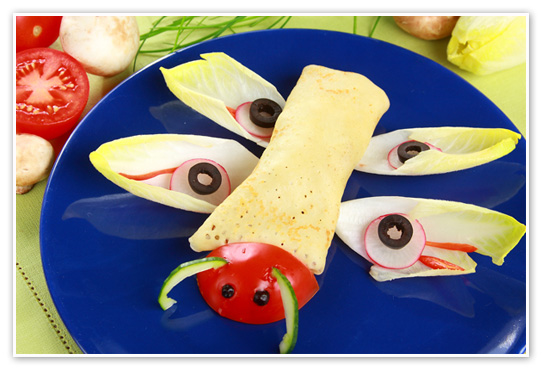 